Vysoká škola polytechnická jihlavakatedra sociální práceve spolupráci s CENTREM CELOŽIVOTNÍHO VZDĚLÁVÁNÍ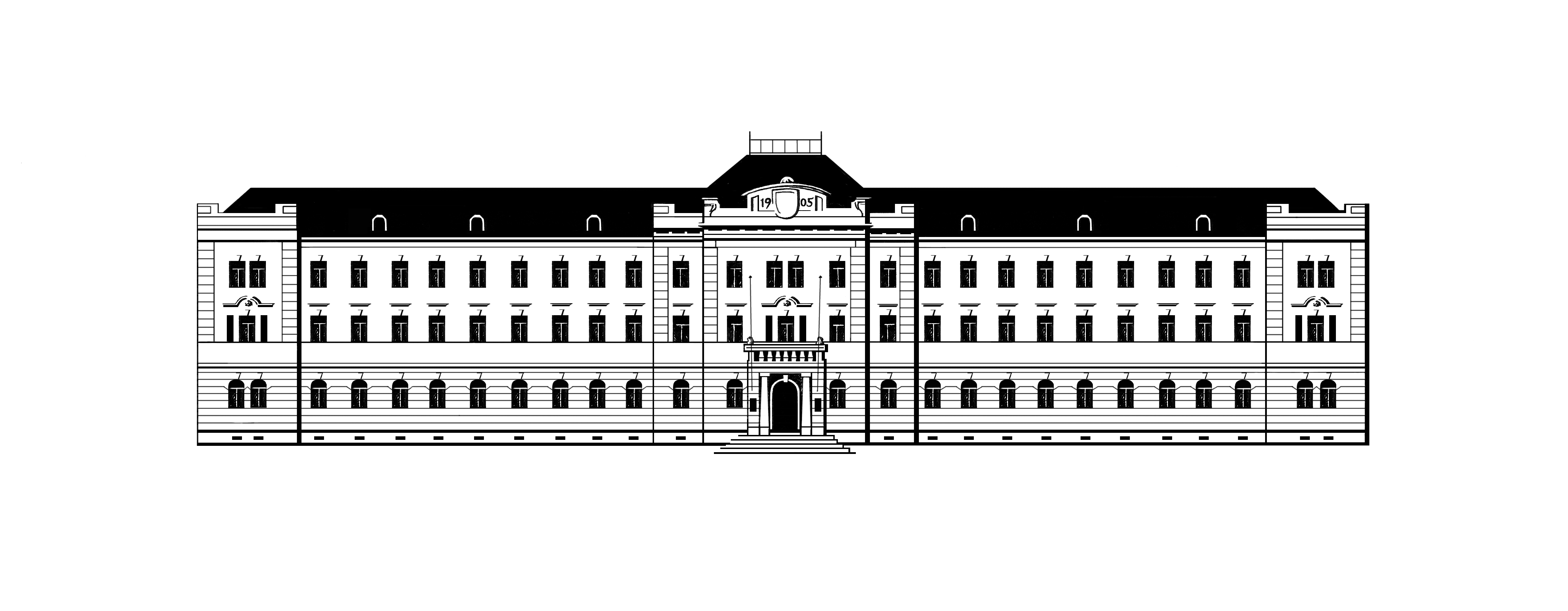 ARTETERAPIENázev závěrečné práceAutor závěrečné práce: Jméno a příjmeníVedoucí závěrečné práce: Jméno a příjmení vč. titulůRok obhajoby: 20..ObsahDo Obsahu jsou zahrnuty všechny seznamy, kapitoly a podkapitoly, přílohová část; Obsah neobsahuje „sám sebe“ a první strany práce před samotným obsahem. V obsahu zobrazte pouze nadpisy prvních dvou úrovní.Aktualizaci obsahu provedete klávesu F9 po umístění kurzoru do textu Obsahu.Úvod	41	Teoretická část	51.1	Název podkapitoly	51.2	Název podkapitoly	51.3	Název podkapitoly	62	Výzkumná část / Praktická část	72.1	Cíl výzkumu/projektu	72.2	Metodika	72.3	Výsledky a jejich interpretace	7Závěr	8Seznam použitých zdrojů	9Přílohy	10Obrázky	10Tabulky a grafy	11Výčty a seznamy	11Citace	12Úvodobsahuje cíl práce, motivace k výběru tématu, aktuálnost apod.. Obecné doporučeníŠablona má doporučující charakter. Závěrečná práce je psaná písmem Calibri (Základní text) velikost 11 b., řádkování je 1,15 a mezera za odstavci je 6 b. Pro zvýrazňování v textu je nejvhodnější kurzíva, omezeně lze použít tučné písmo. Nikdy se nepoužívá podtrhávání.Každá kapitola (nadpis 1. úrovně) začíná na novém listě. (Tzn. Kapitola 1 Teoretická část a kapitola 2 Výzkumná část/Praktická část začínají na novém listě, ostatní kapitoly a podkapitoly jsou řazeny průběžně za sebou).U závěrečné práce se předpokládá, že tištěná jednostranně, proto je velikost okrajů nastavena na 2,5 cm nahoře, dole a vpravo; 3,5 cm vlevo. Práce bude vytištěna jednostranně, barevně. Teoretická část V závěrečné práci je možné používat nejvýše tři úrovně nadpisů. Pro kapitoly (první úroveň nadpisů) použijte styl Nadpis 1. Vlastní text kapitoly. Vlastní text kapitoly. Vlastní text kapitoly. Vlastní text kapitoly. Vlastní text kapitoly. Vlastní text kapitoly. Vlastní text kapitoly. Vlastní text kapitoly. Vlastní text kapitoly. Vlastní text kapitoly. Vlastní text kapitoly.Název podkapitoly Pro podkapitoly (druhá úroveň nadpisů) použijte styl Nadpis 2.Vlastní text kapitoly. Vlastní text kapitoly. Vlastní text kapitoly. Vlastní text kapitoly. Vlastní text kapitoly. Vlastní text kapitoly. Vlastní text kapitoly. Vlastní text kapitoly. Vlastní text kapitoly. Vlastní text kapitoly. Vlastní text kapitoly.Název podkapitolyPro oddíly (třetí úroveň nadpisů) použijte styl Nadpis 3.Vlastní text kapitoly. Vlastní text kapitoly. Vlastní text kapitoly. Vlastní text kapitoly. Vlastní text kapitoly. Vlastní text kapitoly. Vlastní text kapitoly. Vlastní text kapitoly. Vlastní text kapitoly. Vlastní text kapitoly. Vlastní text kapitoly. Vlastní text kapitoly. Vlastní text kapitoly. Vlastní text kapitoly. Vlastní text kapitoly. Vlastní text kapitoly. Vlastní text kapitoly.Název podkapitolyVlastní text kapitoly. Vlastní text kapitoly. Vlastní text kapitoly. Vlastní text kapitoly. Vlastní text kapitoly. Vlastní text kapitoly. Vlastní text kapitoly. Vlastní text kapitoly. Vlastní text kapitoly. Vlastní text kapitoly. Vlastní text kapitoly. Vlastní text kapitoly. Vlastní text kapitoly. Vlastní text kapitoly. Vlastní text kapitoly. Vlastní text kapitoly. Vlastní text kapitoly.Název podkapitolyVlastní text kapitoly. Vlastní text kapitoly. Vlastní text kapitoly. Vlastní text kapitoly. Vlastní text kapitoly. Vlastní text kapitoly. Vlastní text kapitoly. Vlastní text kapitoly. Vlastní text kapitoly. Vlastní text kapitoly. Vlastní text kapitoly.Název podkapitolyVlastní text kapitoly. Vlastní text kapitoly. Vlastní text kapitoly. Vlastní text kapitoly. Vlastní text kapitoly. Vlastní text kapitoly. Vlastní text kapitoly. Vlastní text kapitoly. Vlastní text kapitoly. Vlastní text kapitoly. Vlastní text kapitoly. Vlastní text kapitoly. Vlastní text kapitoly. Vlastní text kapitoly. Vlastní text kapitoly. Vlastní text kapitoly. Vlastní text kapitoly.Název podkapitolyVlastní text kapitoly. Vlastní text kapitoly. Vlastní text kapitoly. Vlastní text kapitoly. Vlastní text kapitoly. Vlastní text kapitoly. Vlastní text kapitoly. Vlastní text kapitoly. Vlastní text kapitoly. Vlastní text kapitoly. Vlastní text kapitoly. Vlastní text kapitoly. Vlastní text kapitoly. Vlastní text kapitoly. Vlastní text kapitoly. Vlastní text kapitoly. Vlastní text kapitoly.Název podkapitolyNázev podkapitolyVlastní text kapitoly. Vlastní text kapitoly. Vlastní text kapitoly. Vlastní text kapitoly. Vlastní text kapitoly. Vlastní text kapitoly. Vlastní text kapitoly. Vlastní text kapitoly. Vlastní text kapitoly. Vlastní text kapitoly. Vlastní text kapitoly. Vlastní text kapitoly. Vlastní text kapitoly. Vlastní text kapitoly. Vlastní text kapitoly. Vlastní text kapitoly. Vlastní text kapitoly.Výzkumná část / Praktická část Cíl výzkumu/projektuNa začátku výzkumné/praktické části práce musí být uveden cíl. Cíl práce je nutné precizně formulovat v zadávacím listu závěrečné práce a uvádět ho v celém textu práce identicky. Metodika  Studující popíše použité metody a techniky. Výsledky a jejich interpretaceStudent/ka předloží svá zjištění v souladu se stanovenými cíli práce. 
ZávěrObsahuje shrnutí zjištěných poznatků (zodpovězení položených otázek, shrnutí činností, přínos autora k řešení dané problematiky = co je v práci původního, zhodnocení využitelnosti dosažených výsledků, návrh směru dalšího bádání apod.)Seznam použitých zdrojůUvádějte pouze zdroje, kterou jsou využity v textu práce. Literaturu a zdroje příbuzné k předmětu práce, které nebyly v textu využity, můžete vložit do Přílohy. Dbejte na jednotnou citační normu.BIERNÁTOVÁ, Olga a Jan SKŮPA. Bibliografické odkazy a citace dokumentů dle ČSN ISO 690 (01 0197) platné od 1. dubna 2011 [online]. Brno, 2011 [cit. 2020-10-29]. Dostupné z: http://www.citace.com/soubory/csniso690-interpretace.pdfBorůvková, Jana, Stanislava Dvořáková a Hana Vojáčková. Jak psát práce na VŠPJ: Typografická pravidla pro studenty VŠPJ. Jihlava: Vysoká škola polytechnická Jihlava, 2021. ISBN 978-80-88064-54-1Citace.com [online]. [cit. 2020-12-21]. Dostupné z: citace.comČMEJRKOVÁ, Světla, Jindra SVĚTLÁ a František DANEŠ. Jak napsat odborný text. Praha: Leda, 1999. ISBN 80-85927-69-1.ČSN ISO 690 (01 0197) Informace a dokumentace – Pravidla pro bibliografické odkazy a citace informačních zdrojů. 3. vyd. Praha: Úřad pro technickou normalizaci, metrologii a státní zkušebnictví, 2011. Česká technická norma.ECO, Umberto. Jak napsat diplomovou práci. Olomouc: Votobia, 1997. Velká řada (Votobia). ISBN 80-7198-173-7.FIŠER, Zbyněk. Tvůrčí psaní: malá učebnice technik tvůrčího psaní. Brno: Paido, 2001. Edice pedagogické literatury. ISBN 80-85931-99-0.Internetová jazyková příručka [online]. Praha: Ústav pro jazyk český AV ČR, v. v. i., © 2008–2021 [cit. 2020-12-09]. Dostupné z: https://prirucka.ujc.cas.cz/KERSLAGER, Milan. Typografická pravidla. SPŠE a VOŠ Liberec [online]. 2016 [cit. 2020-12-01]. Dostupné z: https://www.pslib.cz/milan.kerslager/Typografick%C3%A1_pravidlaKOČIČKA, Pavel a Filip BLAŽEK. Praktická typografie. Praha: Computer Press, c2000. DTP & grafika. ISBN 80-7226-385-4.MEŠKO, Dušan, Dušan KATUŠČÁK a Ján FINDRA. Akademická příručka. České, upr. vyd. Martin: Osveta, 2006. ISBN 80-8063-219-7.Nová citační norma ČSN ISO 690:2011 – Bibliografické citace. [online]. Dostupné z: https://www.iso690.zcu.czZBÍRAL, David. Jak napsat (a nepsat) odbornou práci: Zásady, návody, časté chyby. In: David Zbíral [online]. 2018 [cit. 2022-04-25]. Dostupné z: http://www.david-zbiral.cz/odborne-prace.htmPřílohyPodle úvahy autora šířeji a hlouběji vysvětlují a dokreslují metody a výzkumné techniky uváděné v hlavním textu. Mezi přílohy patří:Informovaný souhlas s rozhovorem nebo analýzou dokumentů (v případě kvalitativního výzkumu)Formuláře použitých dotazníků, osnovy rozhovorů, pozorovací archy.Doplňkový obrazový materiál – diagramy, nákresy, schémata, faksimile (opisy), mapy, plány, ukázky textů. Vybrané tabulky – dotýkají se hlavního tématu jen volně, nebo jsou to tabulky složitější a většího rozsahu.Bibliografie zachycující literaturu příbuznou k předmětu práce, která však nebyla využita.Každá příloha začíná na nové stránce. Popis příloh je následující: Příloha upřesněná pomocí velkého písmene abecedy a za tím je pořadové číslo příslušného dokumentu, nebo textu v rámci určitého typu příloh a název přílohy.Příklad: Přílohy A Scénář rozhovoruPříloha A.1 Informovaný souhlasPříloha A.2 DotazníkPřílohy B Metodika práce s …..Stránky příloh se nemusí číslovat v návaznosti na hlavní text. U převzatých příloh, které autor nevytvořil sám, je nutno uvést zdroj, z něhož byla příloha přejata. Pro celou práci se použije jeden typ písma. Související pokyny a doporučeníV této části dokumentu je ukázka toho, jak vkládat obrázky, grafy a tabulky do dokumentu. Každý vložený objekt musí mít své označení a titulek, který obsahuje popis toho, co se v obrázku nebo tabulce nachází. Musí být uveden zdroj.Obrázky Číslo a název obrázku se uvádí pod obrázkem (styl Titulek). Zdroje, ze kterého obrázek pochází, se uvádějí pod názvem (styl Zdroj). Obrázky jsou centrované (zarovnané na střed).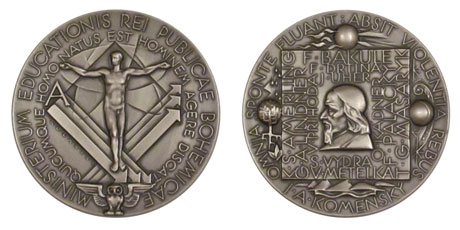 Obr. 1: Název (popis) obrázku, příp. grafu Zdroj: Meško a kol. (2006, s. 15)Tabulky a grafyČíslo a název tabulky/grafu se uvádí nad tabulkou (styl Titulek). Zdroje dat, které se v tabulce/grafu vyskytují, se uvádějí pod tabulkou/grafem (styl Zdroj). Tabulky/Grafy jsou centrované (zarovnané na střed). Ohraničení tabulky/grafu je ponecháno na volbě autora. Pro text v tabulce/grafu je použitý jednotný styl.Tab. 1: Název (popis) tabulkyZdroj: vlastní zpracování dle Borůvková, Dvořáková a Vojáčková (2021)Výčty a seznamyVýčty ani seznamy nesmí následovat ihned za nadpisem kapitoly.VýčtyU výčtů se používají různé odrážky. Vždy v celém dokumentu musí být použité stejné.Vlastní text kapitoly. Uvození výčtu:jedno slovo,druhé slovo,nebo i více slov,toto je poslední.SeznamySeznamy bývají číslované. Opět je potřeba dodržet jednotný styl v celém dokumentu.Vlastní text kapitoly. Uvození číslovaného seznamu:Tady je napsaná první věta.V odrážkách může být i více vět. Ale to vůbec nevadí.Všechny věty a odrážky se píší stejně.CitaceDoporučujeme používat harvardský styl citací. Více informací o tomto stylu citací můžete najít např. na:https://citace.zcu.cz/priklady-harvardsky-system-jmeno-datum.htmlhttps://knihovna.vse.cz/citace/styly/iso-690/harvardsky-styl/, Upřednostňujeme čerpání citací a myšlenek z primárních (původních) zdrojů. Přímou citaci lze uvést v textu takto: Dle Kopřivy (1997, s. 40) „Mocenský systém vede k oboustranné manipulaci.“  Nepřímá citace: S mocí je spojen i direktivní přístup, který Kopřiva (2000) spatřuje jako legitimní v případě, hrozí-li nebezpečí z prodlení nebo je-li klient v akutní krizi.Odkazy na zdroj je nutné uvádět i v případě použití obrázků, tabulek, fotografií, grafů. Text na sebe musí logicky navazovat, práce se zdroji spočívá v rozvíjení argumentů např.: V odborné literatuře najdeme různé definice stigmatizace. Nejčastěji je vysvětlována jako nálepkování, přisuzování negativních atributů spojených se záporným hodnocením, z čehož poté vyplývá nepřátelský přístup společnosti (Goffman, 2003; Janoušková et al., 2016; Hartl, Hartlová, 2010). Thornicroft (2011) upozorňuje na tři základní elementy spojené se stigmatizací – neznalost (problém v nedostatku informací), předsudky (problém postojů) a diskriminaci (problém chování).StylPísmoVelikostTučnéZarovnáníMezera předMezera zaNadpis 1Calibri Light18AnoNa střed186Nadpis 2Calibri Light15AnoVlevo186